                                                                                                                                                                                                                                                              Data  wpływu  ..........................................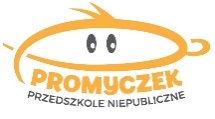 PRZED  WYPEŁNIENIEM  PRZECZYTAĆ CAŁOŚĆUwagi: Kartę  wypełniają  rodzice  lub  opiekunowie  dziecka.  Za  członków  rodziny  uważa  się  rodziców / opiekunów / i  dzieci  oraz  inne  osoby  objęte  obowiązkiem  alimentacyjnym , o  ile  pozostają  na  wyłącznym  lub  częściowym utrzymaniu  tych  rodziców.KARTA  ZGŁOSZENIA  DZIECKADO  PRZEDSZKOLA NIEPUBLICZNEGO „Promyczek”  W  OSTRÓDZIEProszę  o  przyjęcie ............................................................................................... urodzonego .............................................                                                                       /  imię  i  nazwisko  dziecka  /                                                                           / data urodzenia /
w ........................................             / miejsce urodzenia /Nr  PESEL …………………………. do przedszkola na ...........  godzin dziennie i ........... posiłki od dnia .......................                                                                                                / ilość godzin /                   / ilość posiłków /I. Dane  o  sytuacji  rodzinnej  dzieckaAdres zameldowania dziecka ................................................................................................................................................Imiona  i  nazwiska  rodziców / opiekunów /...........................................................................................................................................................................................................................................................................................................................Adres  zamieszkania  rodziców / opiekunów /.............................................................................................tel ......................Matka  dziecka / opiekunka / pracuje w ....................................................................................................................................................................... na stanowisku............................................................. w  godz.......................tel .............................Adres e-mail do kontaktu ………..…………………………………………………………………………………………..Ojciec  dziecka / opiekun /  pracuje  w ........................................................................................................................................................................... na stanowisku.......................................................... w godz.......................tel ...............................Adres e-mail do kontaktu ……………..…………………………………………………………………………………….Dodatkowe  informacje o dziecku: np. stałe choroby, wady rozwojowe, kalectwo, alergie pokarmowe/wymienićdokładnie konkretne produkty/ Wymagane zaświadczenie od lekarza / wymienić dokładnie konkretne produkty ..................................................................................................................................................................................................................................................................................................................................................................................................………………………………………………………………………………………………………………………………II. Wskazanie kolejności wyboru przedszkoli w porządku  –  od najbardziej do najmniej preferowanych:/ wypełniają rodzice składający po raz pierwszy kartę do placówki /1/……………………………………………………………………………………………………………………………2/……………………………………………………………………………………………………………………………3/……………………………………………………………………………………………………………………………4/……………………………………………………………………………………………………………………………5/……………………………………………………………………………………………………………………………III. Oświadczenie  i  zobowiązanie  rodzicówOświadczam, że przedłożone przeze mnie w niniejszej karcie informacje są zgodne ze stanem faktycznym. Zobowiązuję się do regularnego uiszczania opłaty za przedszkole / koszty utrzymania i wyżywienia /, do informowania o zmianie danych osobowych zawartych w karcie zgłoszenia dziecka do przedszkola oraz o chorobach zakaźnych występujących u dziecka.Oświadczam, że wyrażam zgodę na przetwarzanie danych osobowych zawartych w karcie zgłoszenia, w celu realizacjizadań statutowych przedszkola, a także na umieszczanie na stronie internetowej placówki www.promyczek.ostroda.plzdjęć z działalności  placówki z wizerunkiem mojego dziecka zgodnie z ustawą   o  ochronie  danych osobowychna podstawie art.6 ust. 1 lit.. a, art. 8 i na podstawie art.13 ust.1,2 Rozporządzenie Parlamentu Europejskiego Rady (UE)2016/679 z dnia 27 kwietnia 2016 w sprawie ochrony osób fizycznych w związku z przetwarzaniem danych osobowych w sprawie swobodnego przepływu takich danych (ogólne rozporządzenie o ochronie danych), zwane dalej RODO. Dnia …............................................                                                                   ......................................................................                                                                                                                                                         / podpisy  rodziców, opiekunów /IV. Rozpatrzenie karty zgłoszeniaDziecko……………………………………………..  został (a) przyjęty(a) do przedszkola od dnia ……………………Dziecko……………………………………….…….. nie został (a)  przyjęty(a) do przedszkola.                                                                                                                      ……………………………………………                                                                                                                                                                          ( data i podpis dyrektora) 